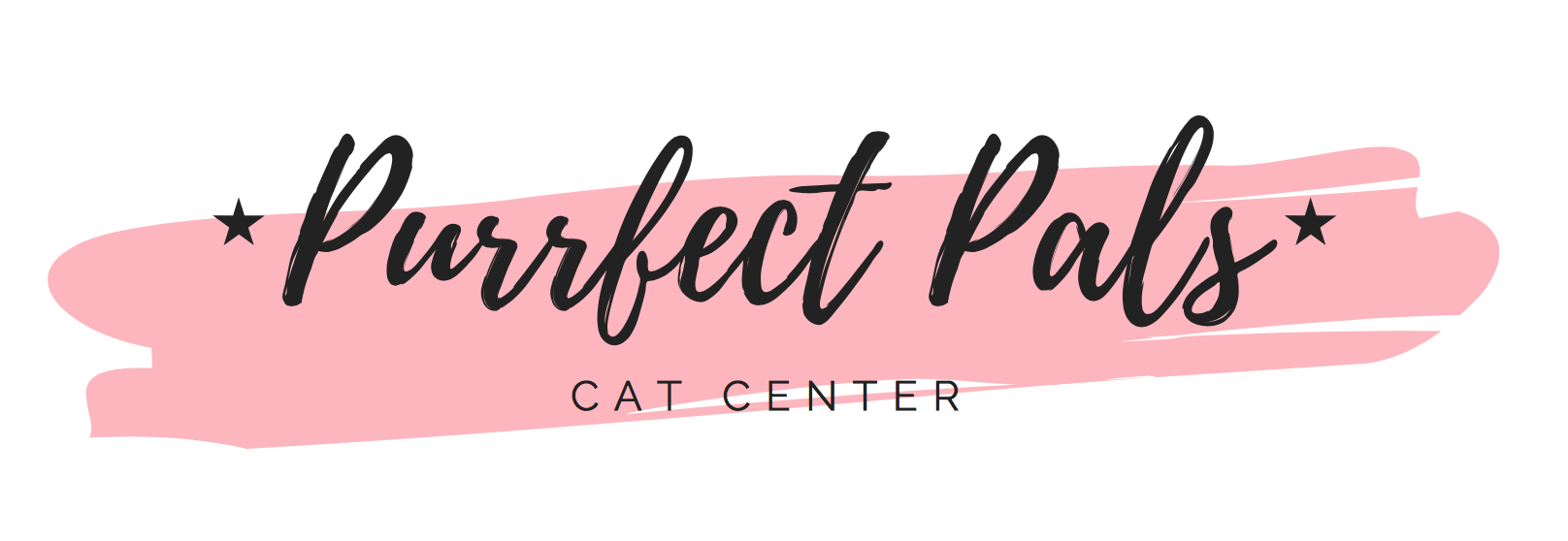 Media Alert: Local Cat Shelter Unveils New Mobile Vet, The TNR Roadster Purrfect Pals Cat Center brings accessible and affordable veterinary care to the citizens of Kennesaw with their State-of-the-Art Mobile Vet.October 30, 2018WHAT: Purrfect Pals Cat Center is excited to unveil their new mobile vet, which will provide    free spay/neuter services and low-cost veterinary care to the citizens of Kennesaw. Thanks to a generous donation from PetSmart Charities, Purrfect Pals is able to spread the importance of proper animal care and make a positive impact on their community. 	This event will feature influential animal rights advocates from the community as well as a guest appearance by members of The Bert Show. Attendees will also get to tour the new TNR Roadster and have a chance to win prizes in an opportunity drawing. WHY: Being a responsible pet owner starts with a full heart and proper veterinary care. By providing free or low-cost options, Purrfect Pals hopes to increase pet ownership and awareness in the people of Kennesaw.WHERE: Purrfect Pals Cat Center	           2000 Chastain Rd	         Kennesaw, GA 30144WHEN: Saturday, December 1, 2018	  1:00 pm – Unveiling of the TNR Roadster	  2:00 pm – Special appearance from the cast of The Bert Show	  3:30 pm – Opportunity drawing winners announcedContactKatie GloverPurrfect Pals, 770-883-0352kglove@students.kennesaw.edu